Lampiran 11       Dokumentasi Dalam Proses Kegiatan Pembelajaran     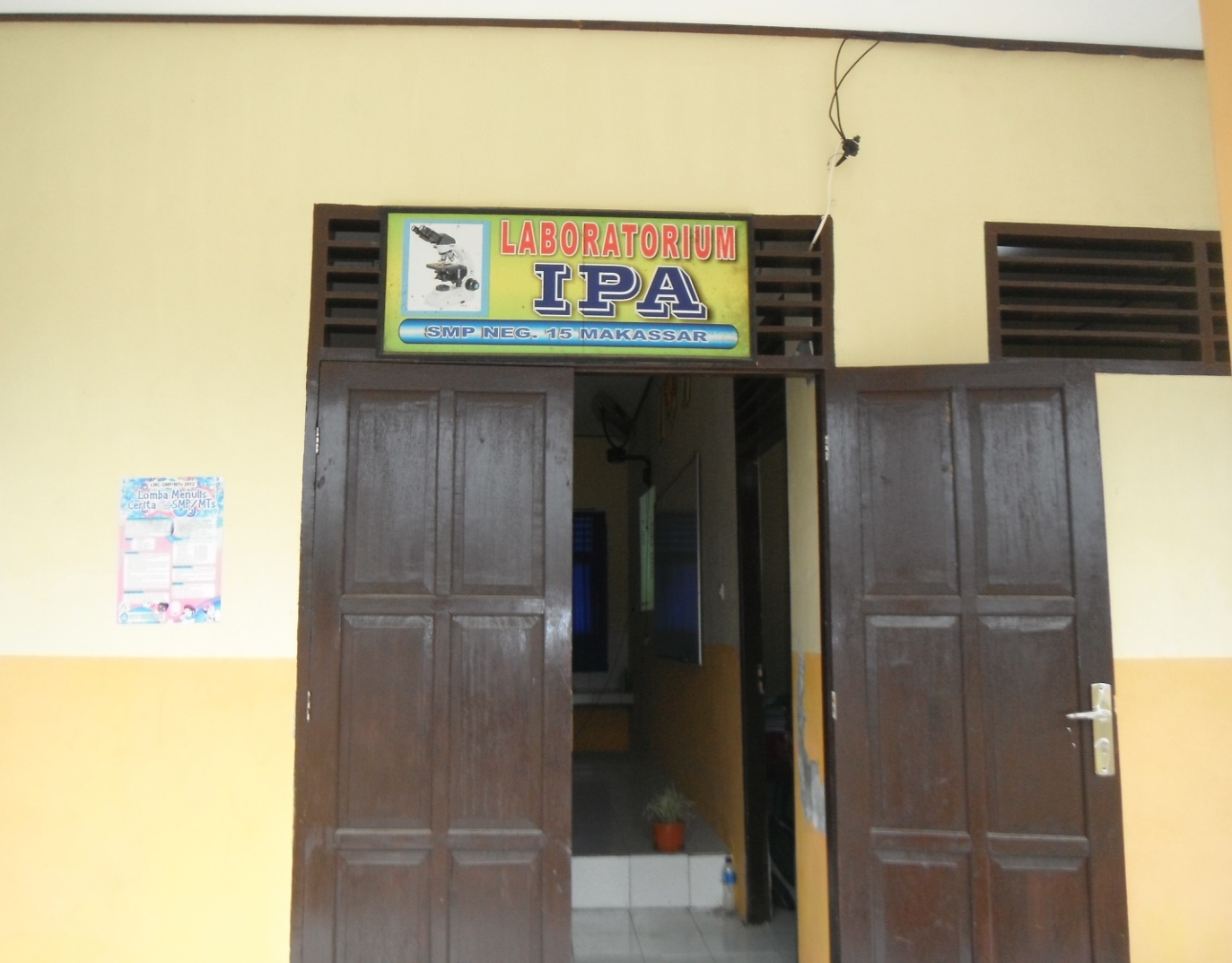 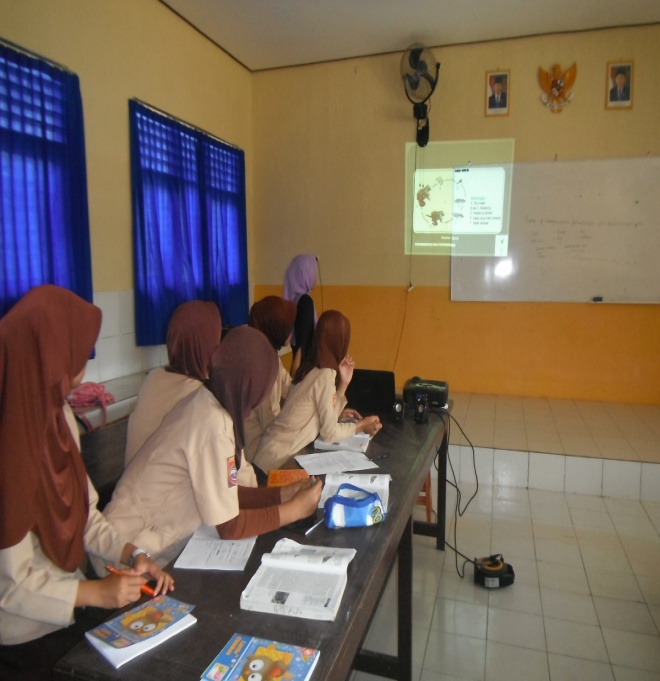 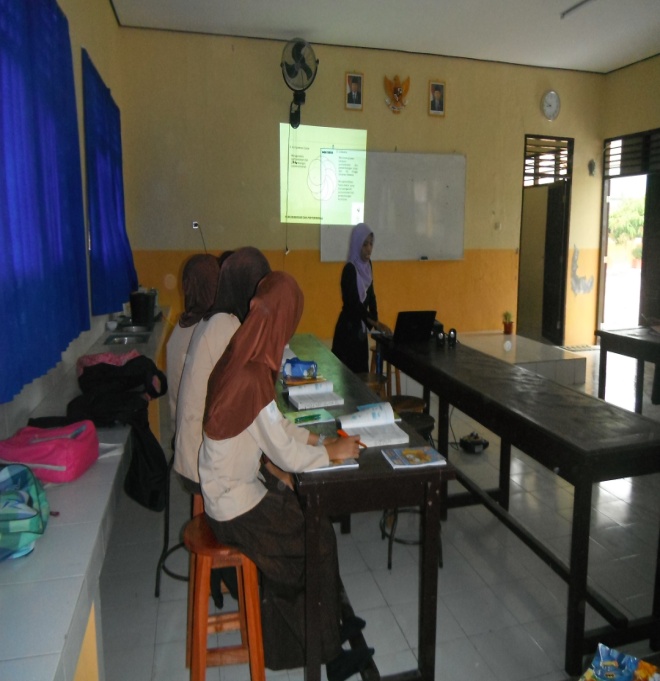 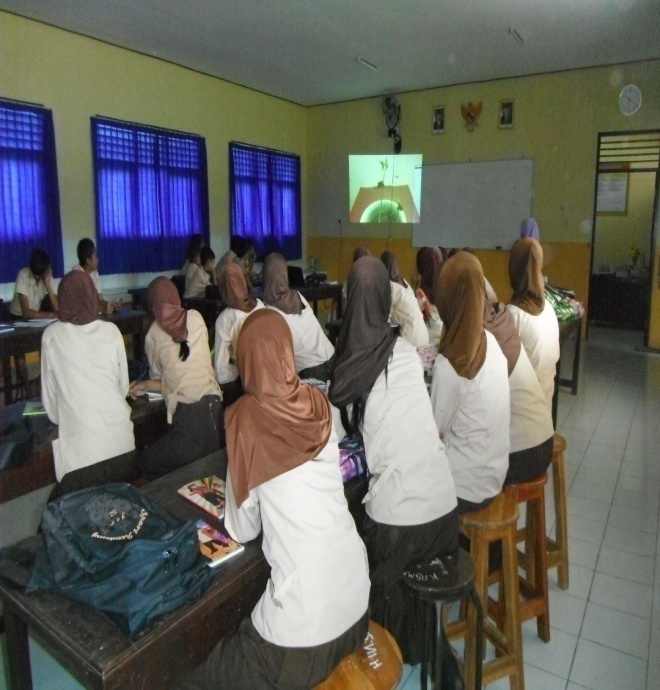 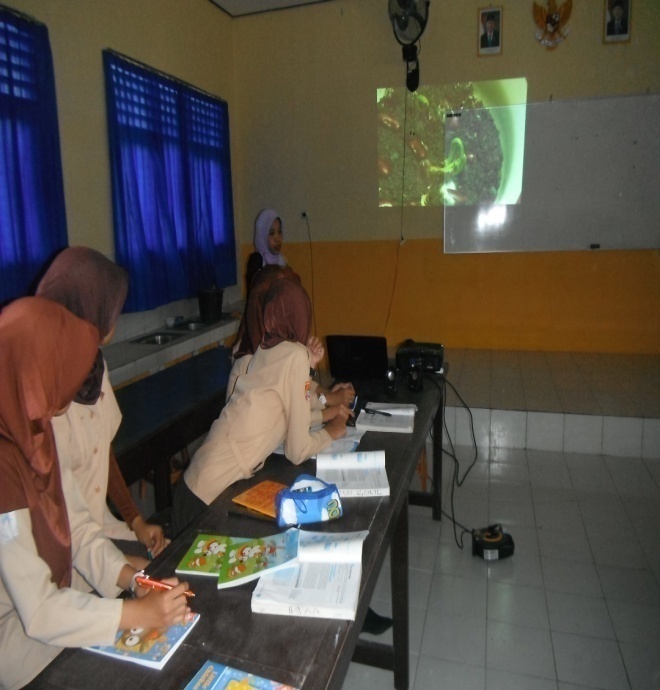 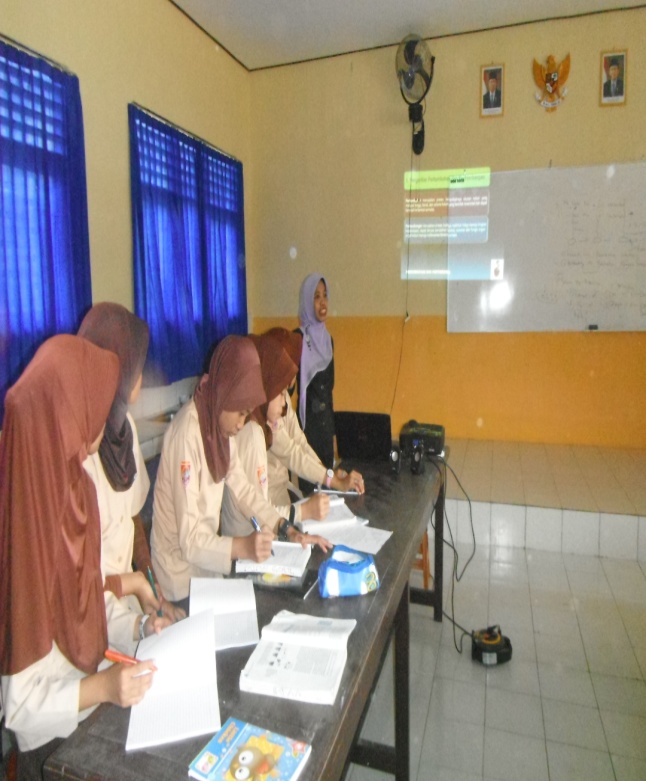 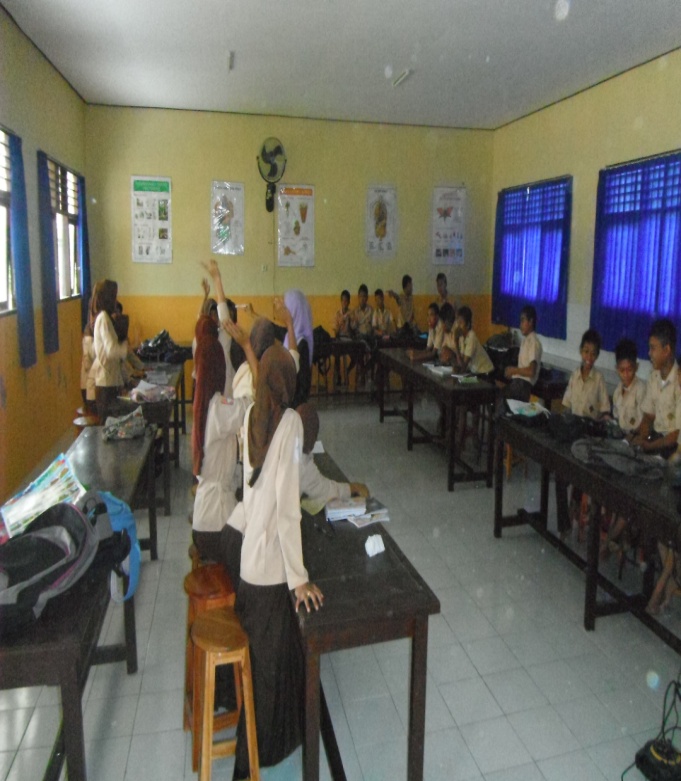 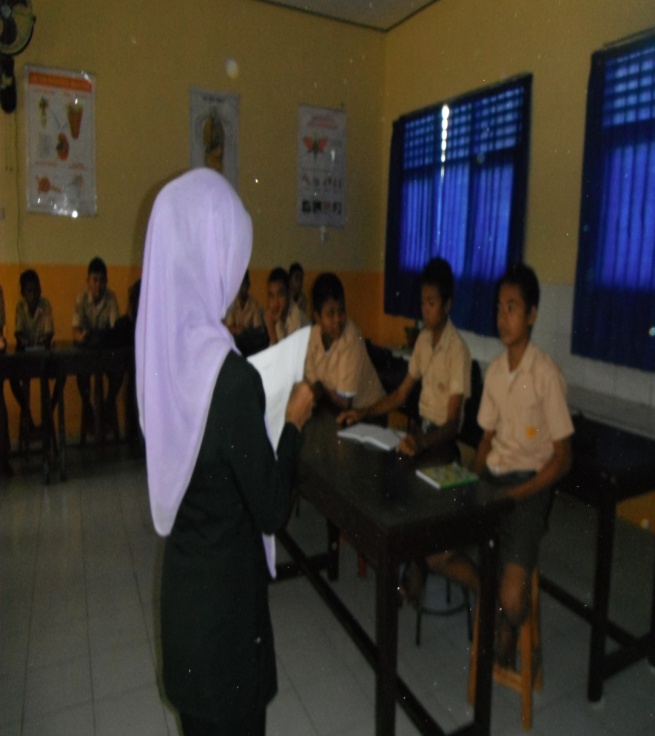 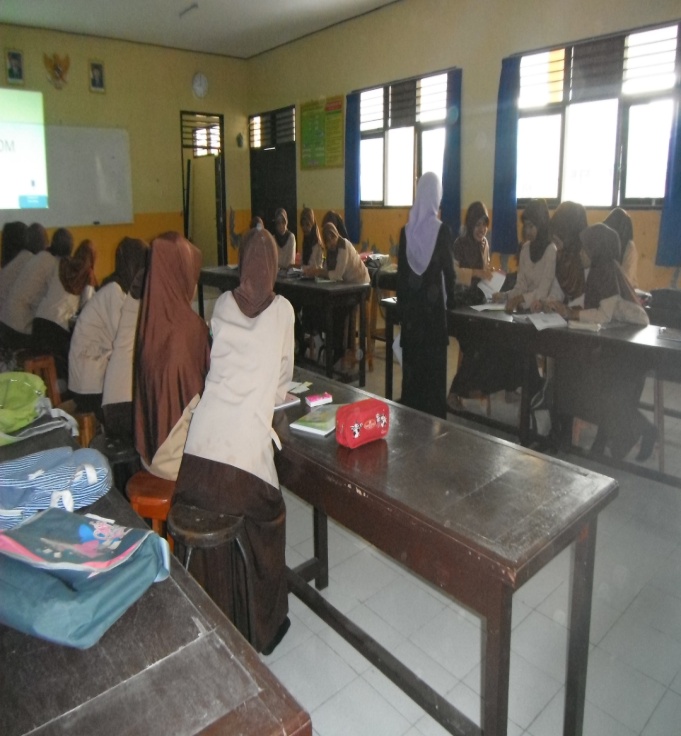 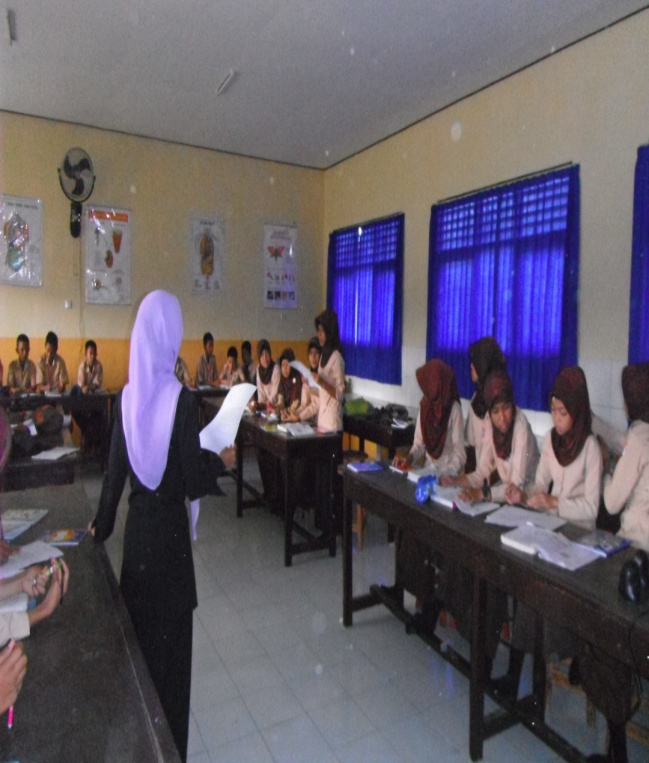 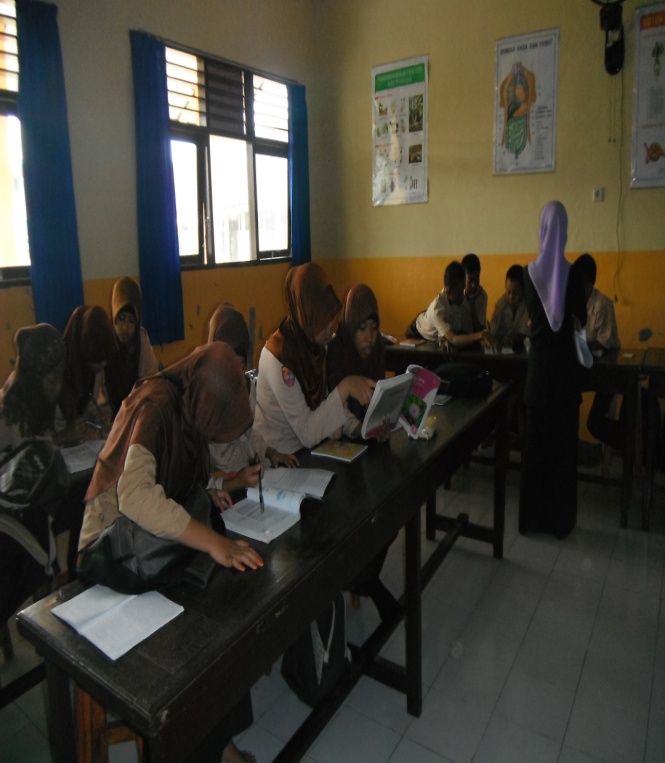 .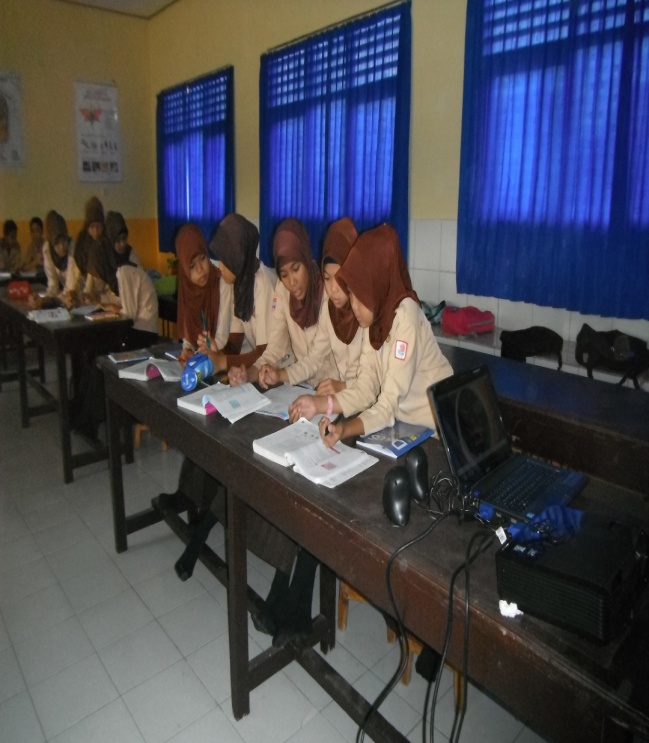 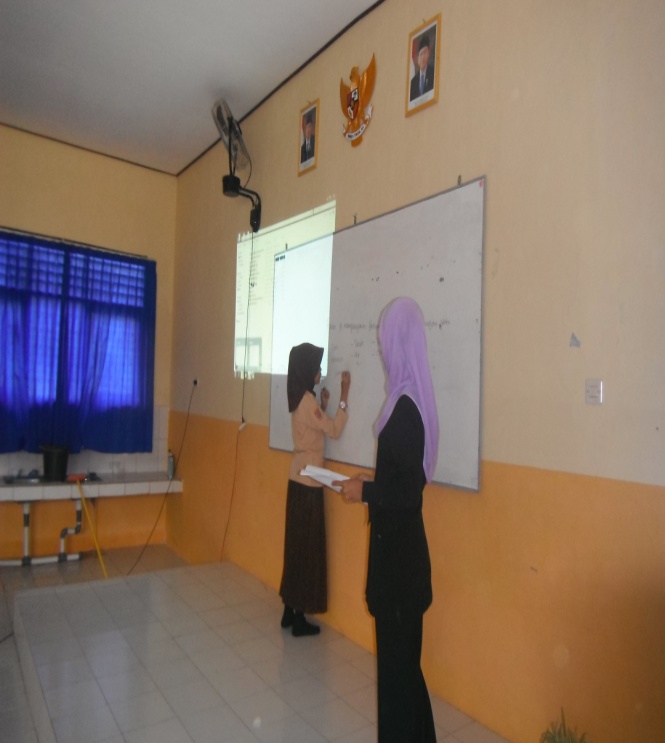 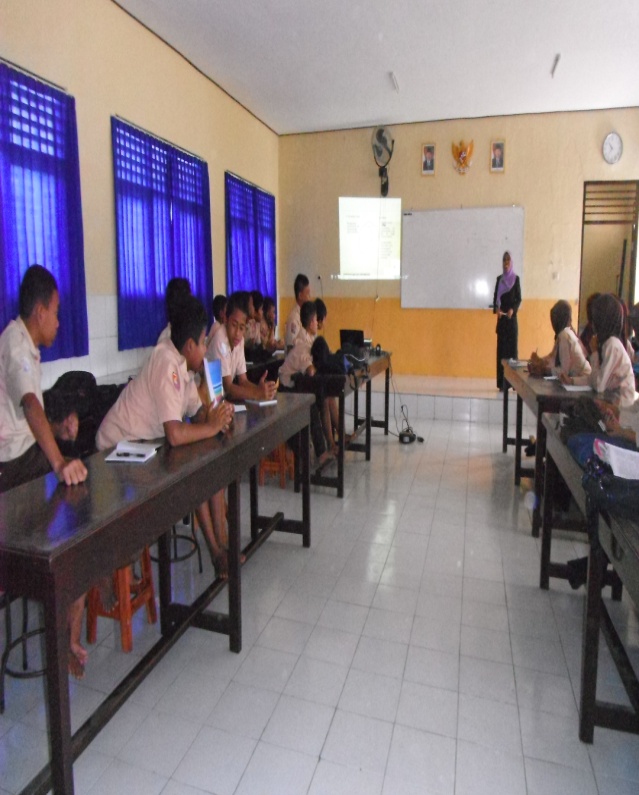 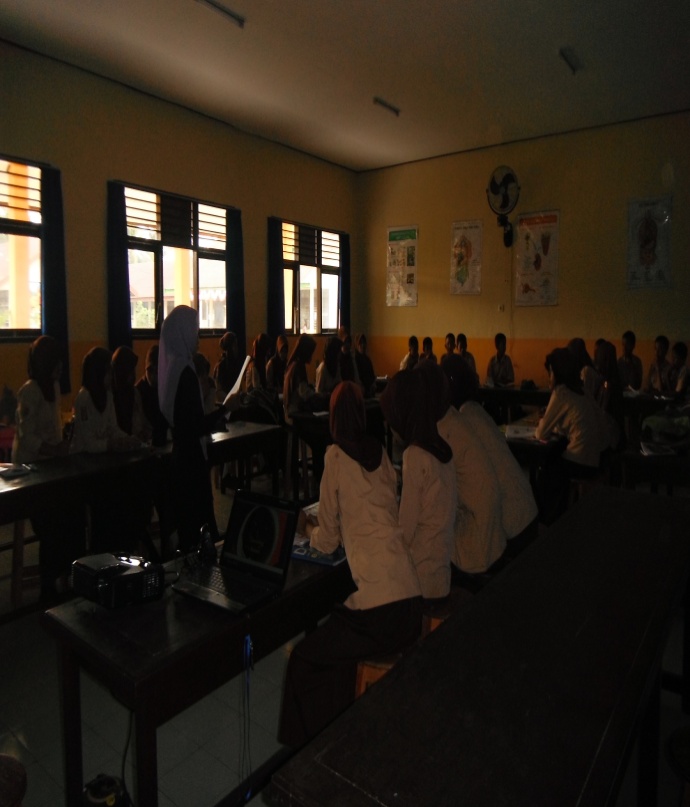 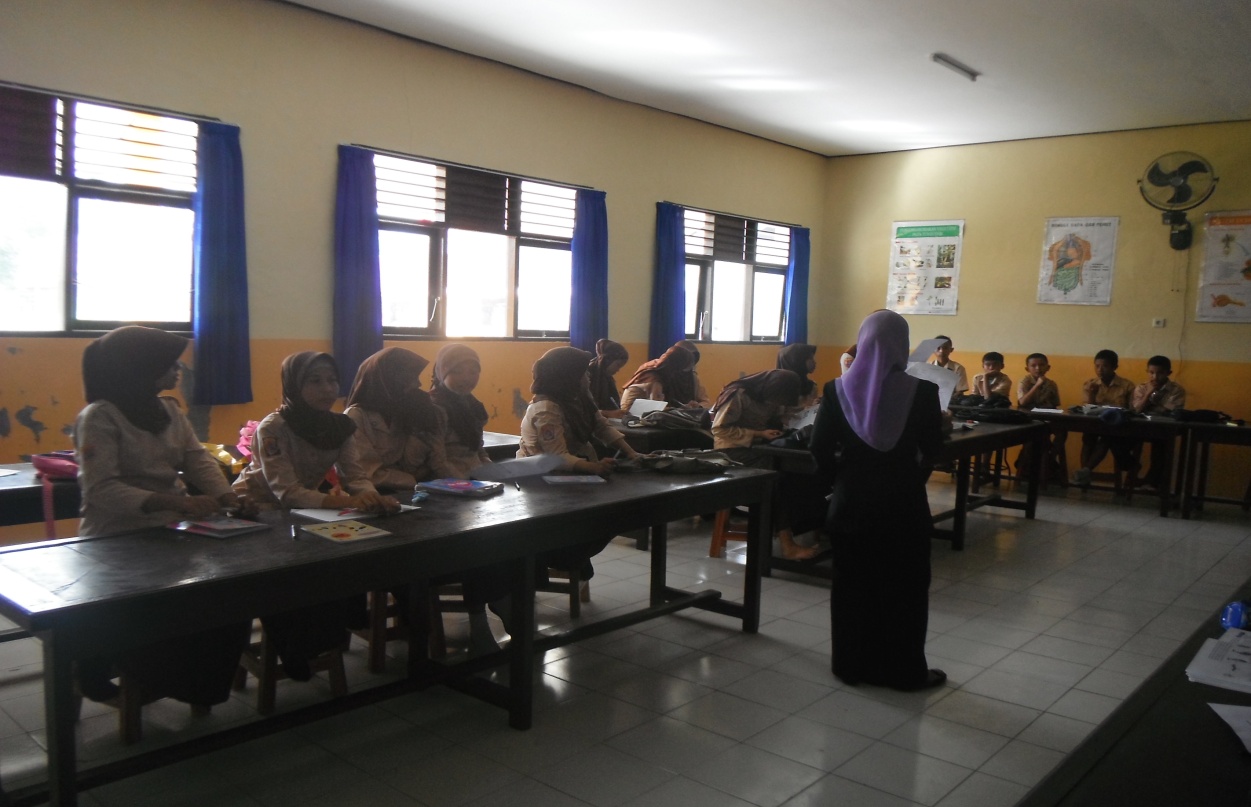 